目	录第一部分 单位概况一、主要职能二、单位机构设置及预算单位构成情况三、2024年度单位主要工作任务及目标第二部分 2024年度单位预算表一、收支总表二、收入总表三、支出总表四、财政拨款收支总表五、财政拨款支出表（功能科目）六、财政拨款基本支出表（经济科目）七、一般公共预算支出表八、一般公共预算基本支出表九、一般公共预算“三公”经费、会议费、培训费支出表十、政府性基金预算支出表十一、国有资本经营预算支出预算表十二、一般公共预算机关运行经费支出预算表十三、政府采购支出表第三部分 2024年度单位预算情况说明第四部分 名词解释第一部分 单位概况一、主要职能实施小学义务教育，促进基础教育发展。具体是抓基础教育、培养学生习惯、组织教育教学、科学研究活动，保证教育教学质量。维护教职工的利益，保障教职工合法权益，以教职工和学生的人生幸福和生命质量作为重点。二、单位机构设置及预算单位构成情况根据单位职责分工，本单位无内设机构。本单位无下属单位。三、2024年度单位主要工作任务及目标以习近平新时代中国特色社会主义思想为指导，深入贯彻党的二十大精神，贯彻落实习近平总书记关于教育的重要论述和全国省市教育大会精神，以创建具有江阴特质的“大格局教育”为目标，围绕“学校高质量发展”这一主题，落实立德树人根本任务，全面推进依法治教，深入推进素质教育，加快学校课程建设，深化“童年祉印”文化品牌，着力推进“伙伴行动”，全力构建高品质的“教”与“学”，提升内涵发展建设品质。工作思路：1.紧扣“一个主题”。以“在大气的长江边办更有格局的优质教育”为工作主题，在江阴“大格局教育”高度和品质上实现新提升。2.抓牢“两个根本”。一手抓校园安全稳定，为教育发展提供坚实的安全保障；一手抓教育质量，不断满足人民群众对享有优质教育的期待。3.强化“三个重心”。推进学校以教师为重心,促进学校更优服务教师发展；推进教师以学生为重心，推动教师更好促进学生成长；推进内涵发展为重心，推动学校更好向前发展。4.围绕“四个更好”。许峰书记在市委全委会上指出，江阴的教育事业要更好地让“学生健康成长、教师幸福从教、家长放心信任、社会普遍认同”。5.落实“五大举措”。锻造高质量党建，凝心聚力，形成风清气正的良好氛围；打造高品质学校，踔厉奋发，促进学校特色创建和教育教学成果进一步扩大产生影响力；培养高水平教师，潜心育人，教师专业化发展有新突破；培育高素养学生，勤思善学，学生核心素养有新提升。工作目标：1.培养高素质学生。2.发展高水平教师。3.打造高品质学校。具体工作：一、学校管理：规范化、制度化、精细化，融为一体1.规范化打造风清气正的政治环境。2.制度化打造和谐舒心的管理环境。3.精细化打造健康向上的人文环境。二、德育创新：学校、家庭、社区，多措并举1.守好学校德育主阵地，提升德育内涵建设。2.建好家校德育友谊桥，助力学生健康成长。3.组好校社德育朋友圈，构建全面培养体系。三、教学质量：课程、课堂、课题，三课联动1.“课程”把方向。2.“课堂”求突破。3.“研究”是关键。4.“规范”是保障。5.“质量”是目的。6.“课题”促提升。四、教师发展：师德、师能、师智，齐头并重1.抓实师德建设。2.引领专业成长。3.提升文化内涵。4.搭建成长平台。5.强化干部考核。第二部分2024年度江阴高新区实验小学单位预算表注：本单位无政府性基金预算，也没有使用政府性基金安排的支出，故本表无数据。注：本单位无国有资本经营预算支出，故本表无数据。注：1.“机关运行经费”指行政单位（含参照公务员法管理的事业单位）使用一般公共预算安排的基本支出中的日常公用经费支出，包括办公及印刷费、邮电费、差旅费、会议费、福利费、日常维修费、专用材料及一般设备购置费、办公用房水电费、办公用房取暖费、办公用房物业管理费、公务用车运行维护费及其他费用等。2.本单位无一般公共预算机关运行经费支出，故本表无数据。第三部分 2024年度单位预算情况说明一、收支预算总体情况说明江阴高新区实验小学2024年度收入、支出预算总计3,254.34万元，与上年相比收、支预算总计各增加275.99万元，增长9.27%。其中：（一）收入预算总计3,254.34万元。包括：1．本年收入合计3,254.34万元。（1）一般公共预算拨款收入3,254.34万元，与上年相比增加275.99万元，增长9.27%。主要原因是工资福利支出中绩效工资预算比去年增加，另外政府投资项目与去年相比也有所增加，集中反映在农村中小学校舍建设这一块的资金投入。（2）政府性基金预算拨款收入0万元，与上年预算数相同。（3）国有资本经营预算拨款收入0万元，与上年预算数相同。（4）财政专户管理资金收入0万元，与上年预算数相同。（5）事业收入0万元，与上年预算数相同。（6）事业单位经营收入0万元，与上年预算数相同。（7）上级补助收入0万元，与上年预算数相同。（8）附属单位上缴收入0万元，与上年预算数相同。（9）其他收入0万元，与上年预算数相同。2．上年结转结余为0万元。与上年预算数相同。（二）支出预算总计3,254.34万元。包括：1．本年支出合计3,254.34万元。（1）教育支出（类）支出2,273.85万元，主要用于工资福利支出，包括在职教职工的基本工资、津贴补贴、绩效工资等；保障学校正常运转的商品和服务支出，如办公费、水电气、劳务费等；个人和家庭补助支出，主要是退休人员一块支出及家庭经济困难学生生活补助，儿童统筹医疗费；最后就是政府投资项目，如校舍建设，学校需添置的教学设施设备等。与上年相比增加251.08万元，增长12.41%。主要原因是工资福利支出中绩效工资预算比去年增加，另外政府投资项目与去年相比也有所增加，集中反映在农村中小学校舍建设这一块的资金投入。（2）社会保障和就业支出（类）支出389.24万元，主要用于机关事业单位基本养老保险费和职业年金缴费支出，还有医疗保险费等支出。与上年相比增加33.11万元，增长9.3%。主要原因是基本养老保险和职业年金的缴费基数比上年提高，导致基本养老保险费和职业年金缴费支出的预算数相应提高，与上年相比就增加33.11万元。（3）住房保障支出（类）支出591.25万元，主要用于住房公积金、提租补贴和购房补贴。与上年相比减少8.2万元，减少1.37%。主要原因是由于本单位预算人数与上年相比减少1人，所以住房公积金预算数与上年相比减少。2．年终结转结余为0万元。二、收入预算情况说明江阴高新区实验小学2024年收入预算合计3,254.34万元，包括本年收入3,254.34万元，上年结转结余0万元。其中：本年一般公共预算收入3,254.34万元，占100%；本年政府性基金预算收入0万元，占0%；本年国有资本经营预算收入0万元，占0%；本年财政专户管理资金0万元，占0%；本年事业收入0万元，占0%；本年事业单位经营收入0万元，占0%；本年上级补助收入0万元，占0%；本年附属单位上缴收入0万元，占0%；本年其他收入0万元，占0%；上年结转结余的一般公共预算收入0万元，占0%；上年结转结余的政府性基金预算收入0万元，占0%；上年结转结余的国有资本经营预算收入0万元，占0%；上年结转结余的财政专户管理资金0万元，占0%；上年结转结余的单位资金0万元，占0%。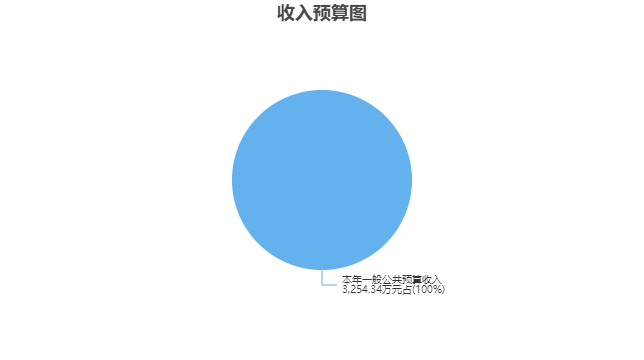 三、支出预算情况说明江阴高新区实验小学2024年支出预算合计3,254.34万元，其中：基本支出2,919.92万元，占89.72%；项目支出334.42万元，占10.28%；事业单位经营支出0万元，占0%；上缴上级支出0万元，占0%；对附属单位补助支出0万元，占0%。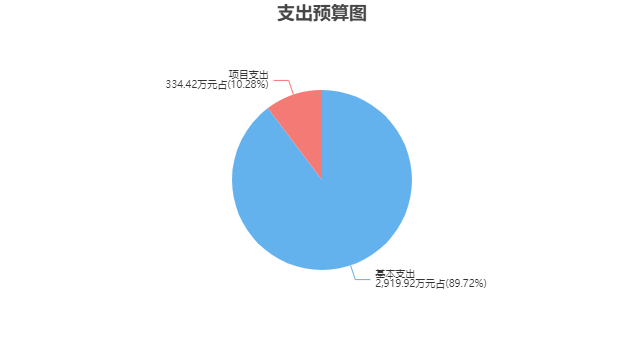 四、财政拨款收支预算总体情况说明江阴高新区实验小学2024年度财政拨款收、支总预算3,254.34万元。与上年相比，财政拨款收、支总计各增加275.99万元，增长9.27%。主要原因是工资福利支出中绩效工资预算比去年增加，另外政府投资项目与去年相比也有所增加，集中反映在农村中小学校舍建设这一块的资金投入。五、财政拨款支出预算情况说明江阴高新区实验小学2024年财政拨款预算支出3,254.34万元，占本年支出合计的100%。与上年相比，财政拨款支出增加275.99万元，增长9.27%。主要原因是工资福利支出中绩效工资预算比去年增加，另外政府投资项目与去年相比也有所增加，集中反映在农村中小学校舍建设这一块的资金投入。其中：（一）教育支出（类）1.普通教育（款）小学教育（项）支出1,978.39万元，与上年相比增加39.48万元，增长2.04%。主要原因是工资福利支出中绩效工资预算比去年增加，还有基本养老保险和职业年金的缴费基数的提高导致的基本养老保险费和职业年金缴费支出的预算数比上年增加。2.教育费附加安排的支出（款）农村中小学校舍建设（项）支出271.46万元，与上年相比增加218万元，增长407.78%。主要原因是本年度新增了教学楼外墙改造、教师办公云桌面等项目，以及教学楼加固项目按合同约定的付款进度安排支出，因此预算数与上年相比增加。3.教育费附加安排的支出（款）农村中小学教学设施（项）支出24万元，与上年相比减少6.4万元，减少21.05%。主要原因是本年度需要新购、添置的教学设施设备较去年相比大幅度减少。（二）社会保障和就业支出（类）1.行政事业单位养老支出（款）机关事业单位基本养老保险缴费支出（项）支出199.39万元，与上年相比增加25.65万元，增长14.76%。主要原因是基本养老保险的缴费基数比上年提高，导致基本养老保险费缴费支出的预算数相应提高，与上年相比增加。2.行政事业单位养老支出（款）机关事业单位职业年金缴费支出（项）支出99.7万元，与上年相比增加12.83万元，增长14.77%。主要原因是职业年金的缴费基数比上年提高，导致职业年金缴费支出的预算数相应提高，与上年相比增加。3.其他社会保障和就业支出（款）其他社会保障和就业支出（项）支出90.15万元，与上年相比减少5.37万元，减少5.62%。主要原因是由于本单位预算人数与上年相比减少1人，所以其他社会保障和就业支出预算数与上年相比减少。（三）住房保障支出（类）1.住房改革支出（款）住房公积金（项）支出160.89万元，与上年相比减少3.4万元，减少2.07%。主要原因是由于本单位预算人数与上年相比减少1人，所以住房公积金预算数与上年相比减少。2.住房改革支出（款）提租补贴（项）支出81.82万元，与上年相比减少240.06万元，减少74.58%。主要原因是本年度在做年初预算时把工资项目中的逐月住房补贴列入购房补贴项目，而以前年度是列在提租补贴项目，因此导致与上年相比大幅减少。3.住房改革支出（款）购房补贴（项）支出348.54万元，与上年相比增加235.26万元，增长207.68%。主要原因是本年度在做年初预算时把工资项目中的逐月住房补贴列入购房补贴项目，而以前年度是列在提租补贴项目，因此导致与上年相比大幅增加。六、财政拨款基本支出预算情况说明江阴高新区实验小学2024年度财政拨款基本支出预算2,919.92万元，其中：（一）人员经费2,719.7万元。主要包括：基本工资、津贴补贴、伙食补助费、绩效工资、机关事业单位基本养老保险缴费、职业年金缴费、职工基本医疗保险缴费、其他社会保障缴费、住房公积金、医疗费、其他工资福利支出、退休费、其他对个人和家庭的补助。（二）公用经费200.22万元。主要包括：办公费、公务接待费、工会经费、其他商品和服务支出。七、一般公共预算支出预算情况说明江阴高新区实验小学2024年一般公共预算财政拨款支出预算3,254.34万元，与上年相比增加275.99万元，增长9.27%。主要原因是工资福利支出中绩效工资预算比去年增加，另外政府投资项目与去年相比也有所增加，集中反映在农村中小学校舍建设这一块的资金投入。八、一般公共预算基本支出预算情况说明江阴高新区实验小学2024年度一般公共预算财政拨款基本支出预算2,919.92万元，其中：（一）人员经费2,719.7万元。主要包括：基本工资、津贴补贴、伙食补助费、绩效工资、机关事业单位基本养老保险缴费、职业年金缴费、职工基本医疗保险缴费、其他社会保障缴费、住房公积金、医疗费、其他工资福利支出、退休费、其他对个人和家庭的补助。（二）公用经费200.22万元。主要包括：办公费、公务接待费、工会经费、其他商品和服务支出。九、一般公共预算“三公”经费、会议费、培训费支出预算情况说明江阴高新区实验小学2024年度一般公共预算拨款安排的“三公”经费支出预算0.2万元，比上年预算减少1万元，变动原因是去年公务接待费预算支出1.2万元，实际支出0.12万元。预计本年度公务接待也很少这个因素，所以本年度预算数为1.2万元，比上年预算减少1万元。其中，因公出国（境）费支出0万元，占“三公”经费的0%；公务用车购置及运行维护费支出0万元，占“三公”经费的0%；公务接待费支出0.2万元，占“三公”经费的100%。具体情况如下：1．因公出国（境）费预算支出0万元，与上年预算数相同。2．公务用车购置及运行维护费预算支出0万元。其中：（1）公务用车购置预算支出0万元，与上年预算数相同。（2）公务用车运行维护费预算支出0万元，与上年预算数相同。3．公务接待费预算支出0.2万元，比上年预算减少1万元，主要原因是是去年公务接待费预算支出1.2万元，实际支出0.12万元。预计本年度公务接待也很少这个因素，所以本年度预算数为1.2万元，比上年预算减少1万元。江阴高新区实验小学2024年度一般公共预算拨款安排的会议费预算支出0万元，比上年预算减少1.2万元，主要原因是去年会议费预算数1.2万元，实际支出0万元。结合实际情况，本年度会议费预算不安排。江阴高新区实验小学2024年度一般公共预算拨款安排的培训费预算支出18.96万元，与上年预算数相同。十、政府性基金预算支出预算情况说明江阴高新区实验小学2024年政府性基金支出预算支出0万元。与上年预算数相同。十一、国有资本经营预算支出预算情况说明江阴高新区实验小学2024年国有资本经营预算支出0万元。与上年预算数相同。十二、一般公共预算机关运行经费支出预算情况说明2024年本单位一般公共预算机关运行经费预算支出0万元，与上年预算数相同。十三、政府采购支出预算情况说明2024年度政府采购支出预算总额4.42万元，其中：拟采购货物支出4.42万元、拟采购工程支出0万元、拟采购服务支出0万元。十四、国有资产占用情况说明本单位共有车辆0辆，其中，副部（省）级及以上领导用车0辆、主要领导干部用车0辆、机要通信用车0辆、应急保障用车0辆、执法执勤用车0辆、特种专业技术用车0辆、离退休干部用车0辆，其他用车0辆；单价50万元（含）以上的通用设备0台（套），单价100万元（含）以上的专用设备0台（套）。十五、预算绩效目标设置情况说明2024年度，本单位整体支出未纳入绩效目标管理，涉及财政性资金0万元；本单位共11个项目纳入绩效目标管理，涉及财政性资金合计334.42万元，占财政性资金(人员类和运转类中的公用经费项目支出除外)总额的比例为100%。第四部分 名词解释一、财政拨款：单位从同级财政部门取得的各类财政拨款，包括一般公共预算拨款、政府性基金预算拨款、国有资本经营预算拨款。二、财政专户管理资金：缴入财政专户、实行专项管理的高中以上学费、住宿费、高校委托培养费、函大、电大、夜大及短训班培训费等教育收费。三、单位资金：除财政拨款收入和财政专户管理资金以外的收入，包括事业收入（不含教育收费）、上级补助收入、附属单位上缴收入、事业单位经营收入及其他收入（包含债务收入、投资收益等）。四、基本支出：指为保障机构正常运转、完成工作任务而发生的人员支出和公用支出。五、项目支出：指在基本支出之外为完成特定工作任务和事业发展目标所发生的支出。六、“三公”经费：指部门用一般公共预算财政拨款安排的因公出国（境）费、公务用车购置及运行维护费和公务接待费。其中，因公出国（境）费反映单位公务出国（境）的住宿费、旅费、伙食补助费、杂费、培训费等支出；公务用车购置及运行维护费反映单位公务用车购置费、燃料费、维修费、过路过桥费、保险费、安全奖励费用等支出；公务接待费反映单位按规定开支的各类公务接待（含外宾接待）支出。七、机关运行经费：指行政单位（含参照公务员法管理的事业单位）使用一般公共预算安排的基本支出中的日常公用经费支出，包括办公及印刷费、邮电费、差旅费、会议费、福利费、日常维修费、专用材料及一般设备购置费、办公用房水电费、办公用房取暖费、办公用房物业管理费、公务用车运行维护费及其他费用等。八、教育支出(类)普通教育(款)小学教育(项)：反映各部门举办的小学教育支出。政府各部门对社会组织等举办的小学的资助，如捐赠、补贴等，也在本科目中反映。九、教育支出(类)教育费附加安排的支出(款)农村中小学校舍建设(项)：反映教育费附加安排用于农村中小学校舍新建、改建、修缮和维护的支出。十、教育支出(类)教育费附加安排的支出(款)农村中小学教学设施(项)：反映教育费附加安排用于改善农村中小学教学设施和办学条件的支出。十一、社会保障和就业支出(类)行政事业单位养老支出(款)机关事业单位基本养老保险缴费支出(项)：反映机关事业单位实施养老保险制度由单位缴纳的基本养老保险费支出。十二、社会保障和就业支出(类)行政事业单位养老支出(款)机关事业单位职业年金缴费支出(项)：反映机关事业单位实施养老保险制度由单位实际缴纳的职业年金支出。(含职业年金补记支出。）十三、社会保障和就业支出(类)其他社会保障和就业支出(款)其他社会保障和就业支出(项)：反映除上述项目以外其他用于社会保障和就业方面的支出。十四、住房保障支出(类)住房改革支出(款)住房公积金(项)：反映行政事业单位按人力资源和社会保障部、财政部规定的基本工资和津贴补贴以及规定比例为职工缴纳的住房公积金。十五、住房保障支出(类)住房改革支出(款)提租补贴(项)：反映按房改政策规定的标准，行政事业单位向职工（含离退休人员）发放的租金补贴。十六、住房保障支出(类)住房改革支出(款)购房补贴(项)：反映按房改政策规定，行政事业单位向符合条件职工（含离退休人员）、军队(含武警)向转役复员离退休人员发放的用于购买住房的补贴。2024年度
江阴高新区实验小学
单位预算公开公开01表公开01表公开01表公开01表公开01表收支总表收支总表收支总表收支总表收支总表单位：江阴高新区实验小学单位：江阴高新区实验小学单位：江阴高新区实验小学单位：万元单位：万元收入收入支出支出支出项目预算数项目项目预算数一、一般公共预算拨款收入3,254.34一、一般公共服务支出一、一般公共服务支出二、政府性基金预算拨款收入二、外交支出二、外交支出三、国有资本经营预算拨款收入三、国防支出三、国防支出四、财政专户管理资金收入四、公共安全支出四、公共安全支出五、事业收入五、教育支出五、教育支出2,273.85六、事业单位经营收入六、科学技术支出六、科学技术支出七、上级补助收入七、文化旅游体育与传媒支出七、文化旅游体育与传媒支出八、附属单位上缴收入八、社会保障和就业支出八、社会保障和就业支出389.24九、其他收入九、社会保险基金支出九、社会保险基金支出十、卫生健康支出十、卫生健康支出十一、节能环保支出十一、节能环保支出十二、城乡社区支出十二、城乡社区支出十三、农林水支出十三、农林水支出十四、交通运输支出十四、交通运输支出十五、资源勘探工业信息等支出十五、资源勘探工业信息等支出十六、商业服务业等支出十六、商业服务业等支出十七、金融支出十七、金融支出十八、援助其他地区支出 十八、援助其他地区支出 十九、自然资源海洋气象等支出十九、自然资源海洋气象等支出二十、住房保障支出二十、住房保障支出591.25二十一、粮油物资储备支出二十一、粮油物资储备支出二十二、国有资本经营预算支出二十二、国有资本经营预算支出二十三、灾害防治及应急管理支出二十三、灾害防治及应急管理支出二十四、预备费二十四、预备费二十五、其他支出二十五、其他支出二十六、转移性支出二十六、转移性支出二十七、债务还本支出二十七、债务还本支出二十八、债务付息支出二十八、债务付息支出二十九、债务发行费用支出二十九、债务发行费用支出三十、抗疫特别国债安排的支出三十、抗疫特别国债安排的支出本年收入合计3,254.34本年支出合计本年支出合计3,254.34上年结转结余年终结转结余年终结转结余收入总计3,254.34支出总计支出总计3,254.34公开02表公开02表公开02表公开02表公开02表公开02表公开02表公开02表公开02表公开02表公开02表公开02表公开02表公开02表公开02表公开02表公开02表公开02表公开02表收入总表收入总表收入总表收入总表收入总表收入总表收入总表收入总表收入总表收入总表收入总表收入总表收入总表收入总表收入总表收入总表收入总表收入总表收入总表单位：江阴高新区实验小学单位：江阴高新区实验小学单位：江阴高新区实验小学单位：江阴高新区实验小学单位：江阴高新区实验小学单位：江阴高新区实验小学单位：江阴高新区实验小学单位：江阴高新区实验小学单位：江阴高新区实验小学单位：江阴高新区实验小学单位：江阴高新区实验小学单位：江阴高新区实验小学单位：江阴高新区实验小学单位：万元单位：万元单位：万元单位：万元单位：万元单位：万元单位代码单位名称合计本年收入本年收入本年收入本年收入本年收入本年收入本年收入本年收入本年收入本年收入上年结转结余上年结转结余上年结转结余上年结转结余上年结转结余上年结转结余单位代码单位名称合计小计一般公共预算政府性基金预算国有资本经营预算财政专户管理资金事业收入事业单位经营收入上级补助收入附属单位上缴收入其他收入小计一般公共预算政府性基金预算国有资本经营预算财政专户管理资金单位资金合计合计3,254.343,254.343,254.34  001024江阴高新区实验小学3,254.343,254.343,254.34公开03表公开03表公开03表公开03表公开03表公开03表公开03表公开03表支出总表支出总表支出总表支出总表支出总表支出总表支出总表支出总表单位：江阴高新区实验小学单位：江阴高新区实验小学单位：江阴高新区实验小学单位：江阴高新区实验小学单位：江阴高新区实验小学单位：江阴高新区实验小学单位：万元单位：万元科目编码科目名称合计基本支出项目支出事业单位经营支出上缴上级支出对附属单位补助支出合计合计3,254.342,919.92334.42205教育支出2,273.851,939.43334.42  20502普通教育1,978.391,939.4338.96    2050202小学教育1,978.391,939.4338.96  20509教育费附加安排的支出295.46295.46    2050901农村中小学校舍建设271.46271.46    2050902农村中小学教学设施24.0024.00208社会保障和就业支出389.24389.24  20805行政事业单位养老支出299.09299.09    2080505机关事业单位基本养老保险缴费支出199.39199.39    2080506机关事业单位职业年金缴费支出99.7099.70  20899其他社会保障和就业支出90.1590.15    2089999其他社会保障和就业支出90.1590.15221住房保障支出591.25591.25  22102住房改革支出591.25591.25    2210201住房公积金160.89160.89    2210202提租补贴81.8281.82    2210203购房补贴348.54348.54公开04表公开04表公开04表公开04表财政拨款收支总表财政拨款收支总表财政拨款收支总表财政拨款收支总表单位：江阴高新区实验小学单位：江阴高新区实验小学单位：江阴高新区实验小学单位：万元收	入收	入支	出支	出项	目预算数项目预算数一、本年收入3,254.34一、本年支出3,254.34（一）一般公共预算拨款3,254.34（一）一般公共服务支出（二）政府性基金预算拨款（二）外交支出（三）国有资本经营预算拨款（三）国防支出二、上年结转（四）公共安全支出（一）一般公共预算拨款（五）教育支出2,273.85（二）政府性基金预算拨款（六）科学技术支出（三）国有资本经营预算拨款（七）文化旅游体育与传媒支出（八）社会保障和就业支出389.24（九）社会保险基金支出（十）卫生健康支出（十一）节能环保支出（十二）城乡社区支出（十三）农林水支出（十四）交通运输支出（十五）资源勘探工业信息等支出（十六）商业服务业等支出（十七）金融支出（十八）援助其他地区支出 （十九）自然资源海洋气象等支出（二十）住房保障支出591.25（二十一）粮油物资储备支出（二十二）国有资本经营预算支出（二十三）灾害防治及应急管理支出（二十四）预备费（二十五）其他支出（二十六）转移性支出（二十七）债务还本支出（二十八）债务付息支出（二十九）债务发行费用支出（三十）抗疫特别国债安排的支出二、年终结转结余收入总计3,254.34支出总计3,254.34公开05表公开05表公开05表公开05表公开05表公开05表公开05表财政拨款支出表（功能科目）财政拨款支出表（功能科目）财政拨款支出表（功能科目）财政拨款支出表（功能科目）财政拨款支出表（功能科目）财政拨款支出表（功能科目）财政拨款支出表（功能科目）单位：江阴高新区实验小学单位：江阴高新区实验小学单位：江阴高新区实验小学单位：江阴高新区实验小学单位：江阴高新区实验小学单位：江阴高新区实验小学单位：万元科目编码科目名称合计基本支出基本支出基本支出项目支出科目编码科目名称合计小计人员经费公用经费项目支出合计合计3,254.342,919.922,719.70200.22334.42205教育支出2,273.851,939.431,739.21200.22334.42  20502普通教育1,978.391,939.431,739.21200.2238.96    2050202小学教育1,978.391,939.431,739.21200.2238.96  20509教育费附加安排的支出295.46295.46    2050901农村中小学校舍建设271.46271.46    2050902农村中小学教学设施24.0024.00208社会保障和就业支出389.24389.24389.24  20805行政事业单位养老支出299.09299.09299.09    2080505机关事业单位基本养老保险缴费支出199.39199.39199.39    2080506机关事业单位职业年金缴费支出99.7099.7099.70  20899其他社会保障和就业支出90.1590.1590.15    2089999其他社会保障和就业支出90.1590.1590.15221住房保障支出591.25591.25591.25  22102住房改革支出591.25591.25591.25    2210201住房公积金160.89160.89160.89    2210202提租补贴81.8281.8281.82    2210203购房补贴348.54348.54348.54公开06表公开06表公开06表公开06表公开06表财政拨款基本支出表（经济科目）财政拨款基本支出表（经济科目）财政拨款基本支出表（经济科目）财政拨款基本支出表（经济科目）财政拨款基本支出表（经济科目）单位：江阴高新区实验小学单位：江阴高新区实验小学单位：江阴高新区实验小学单位：江阴高新区实验小学单位：万元部门预算支出经济分类科目部门预算支出经济分类科目本年财政拨款基本支出本年财政拨款基本支出本年财政拨款基本支出科目编码科目名称合计人员经费公用经费合计合计2,919.922,719.70200.22301工资福利支出2,629.872,629.87  30101基本工资428.32428.32  30102津贴补贴399.10399.10  30106伙食补助费16.6016.60  30107绩效工资817.10817.10  30108机关事业单位基本养老保险缴费199.39199.39  30109职业年金缴费99.7099.70  30110职工基本医疗保险缴费77.8577.85  30112其他社会保障缴费12.3012.30  30113住房公积金160.89160.89  30114医疗费4.154.15  30199其他工资福利支出414.47414.47302商品和服务支出200.22200.22  30201办公费188.20188.20  30217公务接待费0.200.20  30228工会经费9.969.96  30299其他商品和服务支出1.861.86303对个人和家庭的补助89.8389.83  30302退休费87.0487.04  30399其他对个人和家庭的补助2.792.79公开07表公开07表公开07表公开07表公开07表公开07表公开07表一般公共预算支出表一般公共预算支出表一般公共预算支出表一般公共预算支出表一般公共预算支出表一般公共预算支出表一般公共预算支出表单位：江阴高新区实验小学单位：江阴高新区实验小学单位：江阴高新区实验小学单位：江阴高新区实验小学单位：江阴高新区实验小学单位：江阴高新区实验小学单位：万元科目编码科目名称合计基本支出基本支出基本支出项目支出科目编码科目名称合计小计人员经费公用经费项目支出合计合计3,254.342,919.922,719.70200.22334.42205教育支出2,273.851,939.431,739.21200.22334.42  20502普通教育1,978.391,939.431,739.21200.2238.96    2050202小学教育1,978.391,939.431,739.21200.2238.96  20509教育费附加安排的支出295.46295.46    2050901农村中小学校舍建设271.46271.46    2050902农村中小学教学设施24.0024.00208社会保障和就业支出389.24389.24389.24  20805行政事业单位养老支出299.09299.09299.09    2080505机关事业单位基本养老保险缴费支出199.39199.39199.39    2080506机关事业单位职业年金缴费支出99.7099.7099.70  20899其他社会保障和就业支出90.1590.1590.15    2089999其他社会保障和就业支出90.1590.1590.15221住房保障支出591.25591.25591.25  22102住房改革支出591.25591.25591.25    2210201住房公积金160.89160.89160.89    2210202提租补贴81.8281.8281.82    2210203购房补贴348.54348.54348.54公开08表公开08表公开08表公开08表公开08表一般公共预算基本支出表一般公共预算基本支出表一般公共预算基本支出表一般公共预算基本支出表一般公共预算基本支出表单位：江阴高新区实验小学单位：江阴高新区实验小学单位：江阴高新区实验小学单位：江阴高新区实验小学单位：万元部门预算支出经济分类科目部门预算支出经济分类科目本年一般公共预算基本支出本年一般公共预算基本支出本年一般公共预算基本支出科目编码科目名称合计人员经费公用经费合计合计2,919.922,719.70200.22301工资福利支出2,629.872,629.87  30101基本工资428.32428.32  30102津贴补贴399.10399.10  30106伙食补助费16.6016.60  30107绩效工资817.10817.10  30108机关事业单位基本养老保险缴费199.39199.39  30109职业年金缴费99.7099.70  30110职工基本医疗保险缴费77.8577.85  30112其他社会保障缴费12.3012.30  30113住房公积金160.89160.89  30114医疗费4.154.15  30199其他工资福利支出414.47414.47302商品和服务支出200.22200.22  30201办公费188.20188.20  30217公务接待费0.200.20  30228工会经费9.969.96  30299其他商品和服务支出1.861.86303对个人和家庭的补助89.8389.83  30302退休费87.0487.04  30399其他对个人和家庭的补助2.792.79公开09表公开09表公开09表公开09表公开09表公开09表公开09表公开09表一般公共预算“三公”经费、会议费、培训费支出表一般公共预算“三公”经费、会议费、培训费支出表一般公共预算“三公”经费、会议费、培训费支出表一般公共预算“三公”经费、会议费、培训费支出表一般公共预算“三公”经费、会议费、培训费支出表一般公共预算“三公”经费、会议费、培训费支出表一般公共预算“三公”经费、会议费、培训费支出表一般公共预算“三公”经费、会议费、培训费支出表单位：江阴高新区实验小学单位：江阴高新区实验小学单位：江阴高新区实验小学单位：江阴高新区实验小学单位：江阴高新区实验小学单位：江阴高新区实验小学单位：万元单位：万元“三公”经费合计因公出国（境）费公务用车购置及运行维护费公务用车购置及运行维护费公务用车购置及运行维护费公务接待费会议费培训费“三公”经费合计因公出国（境）费小计公务用车购置费公务用车运行维护费公务接待费会议费培训费0.200.000.000.000.000.200.0018.96公开10表公开10表公开10表公开10表公开10表政府性基金预算支出表政府性基金预算支出表政府性基金预算支出表政府性基金预算支出表政府性基金预算支出表单位：江阴高新区实验小学单位：江阴高新区实验小学单位：江阴高新区实验小学单位：江阴高新区实验小学单位：万元科目编码科目名称本年政府性基金预算支出本年政府性基金预算支出本年政府性基金预算支出科目编码科目名称合计基本支出项目支出合计公开11表公开11表公开11表公开11表公开11表国有资本经营预算支出预算表国有资本经营预算支出预算表国有资本经营预算支出预算表国有资本经营预算支出预算表国有资本经营预算支出预算表单位：江阴高新区实验小学单位：江阴高新区实验小学单位：江阴高新区实验小学单位：江阴高新区实验小学单位：万元项    目项    目本年支出合计基本支出  项目支出功能分类科目编码科目名称本年支出合计基本支出  项目支出栏次栏次123合计合计公开12表公开12表公开12表公开12表一般公共预算机关运行经费支出预算表一般公共预算机关运行经费支出预算表一般公共预算机关运行经费支出预算表一般公共预算机关运行经费支出预算表单位：江阴高新区实验小学单位：江阴高新区实验小学单位：江阴高新区实验小学单位：万元科目编码科目名称机关运行经费支出机关运行经费支出合计合计公开13表公开13表公开13表公开13表公开13表公开13表公开13表公开13表公开13表公开13表政府采购支出表政府采购支出表政府采购支出表政府采购支出表政府采购支出表政府采购支出表政府采购支出表政府采购支出表政府采购支出表政府采购支出表单位：江阴高新区实验小学单位：江阴高新区实验小学单位：江阴高新区实验小学单位：江阴高新区实验小学单位：江阴高新区实验小学单位：万元采购品目大类专项名称经济科目采购品目名称采购组织形式资金来源资金来源资金来源资金来源总计采购品目大类专项名称经济科目采购品目名称采购组织形式一般公共预算资金政府性基金其他资金上年结转和结余资金总计合计4.424.42货物4.424.42      江阴高新区实验小学4.424.42小学生均公用经费办公费便携式计算机集中采购1.201.20小学生均公用经费办公费A4黑白打印机集中采购0.360.36小学生均公用经费办公费空调机组分散采购1.261.26小学生均公用经费办公费办公桌分散采购1.601.60